03.10.2022                                          г. Зеленогорск                                           № 1814-рО проведении капитального ремонта общего имущества в многоквартирных домах, расположенных на территории города Зеленогорска в 2023 - 2025 годах	В соответствии с частью 6 статьи 189 Жилищного кодекса Российской Федерации, Законом Красноярского края от 27.06.2013 № 4-1451 «Об организации проведения капитального ремонта общего имущества в многоквартирных домах, расположенных на территории Красноярского края», постановлением Правительства Красноярского края от 31.05.2022 № 479-п «Об утверждении краткосрочного плана реализации региональной программы капитального ремонта общего имущества в многоквартирных домах, расположенных на территории Красноярского края, утвержденной постановлением Правительства Красноярского края от 27.12.2013 № 709-п, на 2023 – 2025 годы», руководствуясь Уставом города Зеленогорска,Провести в 2023 - 2025 годах капитальный ремонт общего имущества в многоквартирных домах, расположенных на территории города Зеленогорска, собственники помещений в которых не приняли решение о проведении такого ремонта, согласно приложению к настоящему распоряжению.Муниципальному казённому учреждению «Служба единого заказчика-застройщика» в течение пяти календарных дней с даты принятия настоящего распоряжения уведомить о нем министерство строительства Красноярского края, а также собственников помещений в многоквартирных домах, указанных в приложении к настоящему распоряжению.Настоящее распоряжение вступает в силу в день подписания и подлежит опубликованию в газете «Панорама».Контроль за выполнением настоящего распоряжения возложить на первого заместителя Главы ЗАТО г. Зеленогорск по жилищно-коммунальному хозяйству, архитектуре и градостроительству.Глава ЗАТО г. Зеленогорск			   		                               М.В. СперанскийПриложение к распоряжениюАдминистрации ЗАТО г. Зеленогорскот 03.10.2022 № 1814-рПроведение капитального ремонта общего имущества в многоквартирных домах, расположенных на территории городаЗеленогорска, собственники помещений в которых не приняли решение о проведении такого ремонта, в 2023 – 2025 годахГлава ЗАТО г. Зеленогорск			   	                                                                                                              	            М.В. Сперанский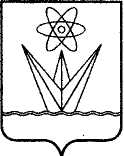 АДМИНИСТРАЦИЯЗАКРЫТОГО АДМИНИСТРАТИВНО – ТЕРРИТОРИАЛЬНОГО ОБРАЗОВАНИЯ  ГОРОД  ЗЕЛЕНОГОРСК КРАСНОЯРСКОГО КРАЯР А С П О Р Я Ж Е Н И Е№ п/пИсточник финансирования капитального ремонтаАдресПеречень работ по капитальному ремонтуПериод выполнения работ по капитальному ремонту, годыОбъем предполагаемых работСтоимость работ, руб.12345671.Средства собственников, вносимые на счет регионального оператораг. Зеленогорск, ул. Бортникова, д. 2Ремонт внутридомовых инженерных систем электроснабжения2023 - 2025880 п. м6 611 288,632.Средства собственников, вносимые на счет регионального оператораг. Зеленогорск, ул. Бортникова, д. 11Ремонт внутридомовых инженерных систем электроснабжения2023 - 2025880 п. м6 348 543,223.Средства собственников, вносимые на счет регионального оператораг. Зеленогорск, ул. Бортникова, д. 16Ремонт или замена лифтового оборудования, признанного непригодным для эксплуатации, ремонт лифтовых шахт2023 - 20251 шт.3 109 170,734.Средства собственников, вносимые на счет регионального оператораг. Зеленогорск, ул. Бортникова, д. 30Ремонт подвальных помещений2023 - 20251 245,90 кв. м11 441 771,085.Средства собственников, вносимые на счет регионального оператораг. Зеленогорск, ул. Бортникова, д. 36Утепление и ремонт фасада2023 - 20251 312,00 п. м42 507 262,296.Средства собственников, вносимые на счет регионального оператораг. Зеленогорск, ул. Бортникова, д. 44Утепление и ремонт фасада2023 - 20251 312,00 п. м41 431 234,767.Средства собственников, вносимые на счет регионального оператораг. Зеленогорск, ул. Гагарина, д. 1Ремонт внутридомовых инженерных систем водоотведения2023 - 2025899,00 п. м1 145 404,668.Средства собственников, вносимые на счет регионального оператораг. Зеленогорск, ул. Гагарина, д. 17Ремонт внутридомовых инженерных систем газоснабжения2023 - 2025785,40 п. м4 317 588,489.Средства собственников, вносимые на счет регионального оператораг. Зеленогорск, ул. Гагарина, д. 19Ремонт внутридомовых инженерных систем газоснабжения2023 - 2025785,40 п. м4 289 386,0010.Средства собственников, вносимые на счет регионального оператораг. Зеленогорск, ул. Гагарина, д. 25Ремонт внутридомовых инженерных систем газоснабжения2023 - 2025785,40 п. м4 303 425,1211.Средства собственников, вносимые на счет регионального оператораг. Зеленогорск, ул. Гагарина, д. 27Ремонт внутридомовых инженерных систем газоснабжения2023 - 2025785,40 п. м4 598 201,2212.Средства собственников, вносимые на счет регионального оператораг. Зеленогорск, ул. Гоголя, д. 3Утепление и ремонт фасада2023 - 20251 312,00 кв. м6 352 234,5413.Средства собственников, вносимые на счет регионального оператораг. Зеленогорск, ул. Гоголя, д. 12Ремонт внутридомовых инженерных систем электроснабжения2023 - 2025880,00 п. м749 901,5514.Средства собственников, вносимые на счет регионального оператораг. Зеленогорск, ул. Дзержинского, д.6Утепление и ремонт фасада2023 - 20251 312,00 кв. м6 256 333,6615.Средства собственников, вносимые на счет регионального оператораг. Зеленогорск, ул. Калинина, д. 4Ремонт внутридомовых инженерных систем газоснабжения2023 - 2025785,40 п. м3 188 495,3615.Средства собственников, вносимые на счет регионального оператораг. Зеленогорск, ул. Калинина, д. 4Ремонт подвальных помещений2023 - 20251 245,90 кв. м6 864 760,7016.Средства собственников, вносимые на счет регионального оператораг. Зеленогорск, ул. Калинина, д. 10Ремонт внутридомовых инженерных систем электроснабжения2023 - 2025880,00 п. м5 246 578,9316.Средства собственников, вносимые на счет регионального оператораг. Зеленогорск, ул. Калинина, д. 10Ремонт внутридомовых инженерных систем газоснабжения2023 - 2025785,40 п. м3 172 965,3617.Средства собственников, вносимые на счет регионального оператораг. Зеленогорск, ул. Калинина, д. 12Ремонт внутридомовых инженерных систем газоснабжения2023 - 2025785,40 п. м3 164 517,0417.Средства собственников, вносимые на счет регионального оператораг. Зеленогорск, ул. Калинина, д. 12Ремонт внутридомовых инженерных систем отопления, ГВС и ХВС2023 - 20252 478,6015 163 854,2018.Средства собственников, вносимые на счет регионального оператораг. Зеленогорск, ул. Калинина, д. 13БРемонт фундамента2023 - 2025899,00 куб. м70 940,7119.Средства собственников, вносимые на счет регионального оператораг. Зеленогорск, ул. Калинина, д. 17Ремонт крыши2023 - 2025880,00 кв. м5 870 852,2220.Средства собственников, вносимые на счет регионального оператораг. Зеленогорск, ул. Калинина, д. 18Ремонт подвальных помещений2023 - 20251 245,90 кв. м13 112 466,4821.Средства собственников, вносимые на счет регионального оператораг. Зеленогорск, ул. Калинина, д. 23Ремонт внутридомовых инженерных систем газоснабжения2023 - 2025785,40 п. м7 024 032,6422.Средства собственников, вносимые на счет регионального оператораг. Зеленогорск, ул. Комсомольская, д. 6Ремонт внутридомовых инженерных систем водоотведения2023 - 2025899,00 п. м918 200,5523.Средства собственников, вносимые на счет регионального оператораг. Зеленогорск, ул. Комсомольская, д. 8АРемонт внутридомовых инженерных систем отопления, ГВС и ХВС2023 - 20252 478,60 п. м15 165 379,0224.Средства собственников, вносимые на счет регионального оператораг. Зеленогорск, ул. Комсомольская, д. 12Ремонт внутридомовых инженерных систем электроснабжения2023 - 2025880,00 п. м3 895 550,8225.Средства собственников, вносимые на счет регионального оператораг. Зеленогорск, ул. Комсомольская, д. 34БУтепление и ремонт фасада2023 - 20251 312,00 п. м6 255 134,9026.Средства собственников, вносимые на счет регионального оператораг. Зеленогорск, ул. Лазо, д. 2АРемонт или замена лифтового оборудования, признанного непригодным для эксплуатации, ремонт лифтовых шахт2023 - 20252 шт.5 386 503,6027.Средства собственников, вносимые на счет регионального оператораг. Зеленогорск, ул. Ленина, д. 5Ремонт или замена лифтового оборудования, признанного непригодным для эксплуатации, ремонт лифтовых шахт2023 - 20252 шт.5 174 355,0428.Средства собственников, вносимые на счет регионального оператораг. Зеленогорск, ул. Ленина, д. 11Ремонт внутридомовых инженерных систем электроснабжения2023 - 2025880,00 п. м6 898 519,2529.Средства собственников, вносимые на счет регионального оператораг. Зеленогорск, ул. Ленина, д. 13Ремонт или замена лифтового оборудования, признанного непригодным для эксплуатации, ремонт лифтовых шахт2023 - 20252 шт.5 386 503,6030.Средства собственников, вносимые на счет регионального оператораг. Зеленогорск, ул. Ленина, д. 19Ремонт внутридомовых инженерных систем электроснабжения2023 - 2025880,00 п. м6 959 892,9231.Средства собственников, вносимые на счет регионального оператораг. Зеленогорск, ул. Ленина, д. 23Ремонт или замена лифтового оборудования, признанного непригодным для эксплуатации, ремонт лифтовых шахт2023 - 20252 шт.5 174 355,0432.Средства собственников, вносимые на счет регионального оператораг. Зеленогорск, ул. Ленина, д. 27Ремонт внутридомовых инженерных систем отопления, ГВС и ХВС2023 - 20252 478,60 п. м21 002 333,9633.Средства собственников, вносимые на счет регионального оператораг. Зеленогорск, ул. Ленина, д. 31Ремонт или замена лифтового оборудования, признанного непригодным для эксплуатации,6ремонт лифтовых шахт2023 - 20252 шт.5 386 503,6034.Средства собственников, вносимые на счет регионального оператораг. Зеленогорск, ул. Ленина, д. 35Ремонт внутридомовых инженерных систем электроснабжения2023 - 2025880,00 п. м7 201 694,3035.Средства собственников, вносимые на счет регионального оператораг. Зеленогорск, ул. Ленина, д. 37Ремонт внутридомовых инженерных систем электроснабжения2023 - 2025880,00 п. м7 109 864,3136.Средства собственников, вносимые на счет регионального оператораг. Зеленогорск, ул. Мира, д. 10АРемонт внутридомовых инженерных систем отопления, ГВС и ХВС2023 - 20252 478,60 п. м15 012 043,0137.Средства собственников, вносимые на счет регионального оператораг. Зеленогорск, ул. Мира, д. 16Ремонт внутридомовых инженерных систем отопления, ГВС и ХВС2023 - 20252 478,60 п. м15 135 873,3138.Средства собственников, вносимые на счет регионального оператораг. Зеленогорск, ул. Мира, д. 16АРемонт внутридомовых инженерных систем отопления, ГВС и ХВС2023 - 20252 478,60 п. м20 886 243,0639.Средства собственников, вносимые на счет регионального оператораг. Зеленогорск, ул. Мира, д. 19Ремонт внутридомовых инженерных систем отопления, ГВС и ХВС2023 - 20252 478,60 п. м20 968 399,7039.Средства собственников, вносимые на счет регионального оператораг. Зеленогорск, ул. Мира, д. 19Ремонт внутридомовых инженерных систем газоснабжения2023 - 2025785,40 п. м4 375 857,0440.Средства собственников, вносимые на счет регионального оператораг. Зеленогорск, ул. Мира, д. 20Ремонт внутридомовых инженерных систем отопления, ГВС и ХВС2023 - 20252 478,60 п. м15 339 478,9141.Средства собственников, вносимые на счет регионального оператораг. Зеленогорск, ул. Мира, д. 23Ремонт внутридомовых инженерных систем электроснабжения2023 - 2025880,00 п. м7 232 920,2741.Средства собственников, вносимые на счет регионального оператораг. Зеленогорск, ул. Мира, д. 23Ремонт внутридомовых инженерных систем газоснабжения2023 - 2025785,40 п. м4 374 241,9242.Средства собственников, вносимые на счет регионального оператораг. Зеленогорск, ул. Мира, д. 24Ремонт внутридомовых инженерных систем электроснабжения2023 - 2025880,00 п. м5 336 764,4043.Средства собственников, вносимые на счет регионального оператораг. Зеленогорск, ул. Мира, д. 24АРемонт подвальных помещений2023 - 20251 245 90 кв. м6 981 652,0944.Средства собственников, вносимые на счет регионального оператораг. Зеленогорск, ул. Мира, д. 25Ремонт внутридомовых инженерных систем газоснабжения2023 - 2025785,40 п. м4 386 541,6844.Средства собственников, вносимые на счет регионального оператораг. Зеленогорск, ул. Мира, д. 25Ремонт подвальных помещений2023 - 20251 245 90 кв. м9 444 128,2045.Средства собственников, вносимые на счет регионального оператораг. Зеленогорск, ул. Мира, д. 26Ремонт подвальных помещений2023 - 20251 245 90 кв. м6 964 532,9846.Средства собственников, вносимые на счет регионального оператораг. Зеленогорск, ул. Мира, д. 27Ремонт внутридомовых инженерных систем газоснабжения2023 - 2025785,40 п. м3 207 628,3246.Средства собственников, вносимые на счет регионального оператораг. Зеленогорск, ул. Мира, д. 27Ремонт подвальных помещений2023 - 20251 245 90 кв. м6 905 953,5547.Средства собственников, вносимые на счет регионального оператораг. Зеленогорск, ул. Мира, д. 27АРемонт внутридомовых инженерных систем электроснабжения2023 - 2025880,00 п. м7 337 897,0547.Средства собственников, вносимые на счет регионального оператораг. Зеленогорск, ул. Мира, д. 27АРемонт внутридомовых инженерных систем газоснабжения2023 - 2025785,40 п. м4 437 728,5648.Средства собственников, вносимые на счет регионального оператораг. Зеленогорск, ул. Мира, д. 28Ремонт крыши2023 - 2025880 кв. м29 817 517,2649.Средства собственников, вносимые на счет регионального оператораг. Зеленогорск, ул. Мира, д. 29Ремонт внутридомовых инженерных систем газоснабжения2023 - 2025785,40 п. м4 374 490,4049.Средства собственников, вносимые на счет регионального оператораг. Зеленогорск, ул. Мира, д. 29Ремонт подвальных помещений2023 - 20251 245 90 кв. м9 418 182,0650.Средства собственников, вносимые на счет регионального оператораг. Зеленогорск, ул. Мира, д. 36Ремонт внутридомовых инженерных систем газоснабжения2023 - 2025785,40 п. м7 101 061,4450.Средства собственников, вносимые на счет регионального оператораг. Зеленогорск, ул. Мира, д. 36Ремонт подвальных помещений2023 - 20251 245 90 кв. м15 288 429,8251.Средства собственников, вносимые на счет регионального оператораг. Зеленогорск, ул. Мира, д. 38Ремонт внутридомовых инженерных систем газоснабжения2023 - 2025785,40 п. м7 087 892,0051.Средства собственников, вносимые на счет регионального оператораг. Зеленогорск, ул. Мира, д. 38Ремонт подвальных помещений2023 - 20251 245 90 кв. м15 260 076,3052.Средства собственников, вносимые на счет регионального оператораг. Зеленогорск, ул. Мира, д. 44Ремонт внутридомовых инженерных систем газоснабжения2023 - 2025785,40 п. м5 521 598,3252.Средства собственников, вносимые на счет регионального оператораг. Зеленогорск, ул. Мира, д. 44Ремонт подвальных помещений2023 - 20251 245 90 кв. м11 887 880,3053.Средства собственников, вносимые на счет регионального оператораг. Зеленогорск, ул. Мира, д. 46Ремонт внутридомовых инженерных систем отопления, ГВС и ХВС2023 - 20252 478,60 п. м26 280 600,6753.Средства собственников, вносимые на счет регионального оператораг. Зеленогорск, ул. Мира, д. 46Ремонт внутридомовых инженерных систем газоснабжения2023 - 2025785,40 п. м5 484 450,5654.Средства собственников, вносимые на счет регионального оператораг. Зеленогорск, ул. Мира, д. 48Ремонт внутридомовых инженерных систем электроснабжения2023 - 2025880,00 п. м9 149 414,0654.Средства собственников, вносимые на счет регионального оператораг. Зеленогорск, ул. Мира, д. 48Ремонт внутридомовых инженерных систем газоснабжения2023 - 2025785,40 п. м5 533 276,8855.Средства собственников, вносимые на счет регионального оператораг. Зеленогорск, ул. Мира, д. 50Ремонт внутридомовых инженерных систем отопления, ГВС и ХВС2023 - 20252 478,60 п. м26 665 784,3655.Средства собственников, вносимые на счет регионального оператораг. Зеленогорск, ул. Мира, д. 50Ремонт внутридомовых инженерных систем газоснабжения2023 - 2025785,40 п. м5 564 833,8456.Средства собственников, вносимые на счет регионального оператораг. Зеленогорск, ул. Мира, д. 67Ремонт внутридомовых инженерных систем отопления, ГВС и ХВС2023 - 20252 478,60 п. м4 541 865,0257.Средства собственников, вносимые на счет регионального оператораг. Зеленогорск, ул. Набережная, д. 6АРемонт внутридомовых инженерных систем электроснабжения2023 - 2025880,00 п. м5 187 003,0758.Средства собственников, вносимые на счет регионального оператораг. Зеленогорск, ул. Набережная, д. 71Ремонт или замена лифтового оборудования, признанного непригодным для эксплуатации, ремонт лифтовых шахт2023 - 20251 шт.2 693 251,8059.Средства собственников, вносимые на счет регионального оператораг. Зеленогорск, ул. Набережная, д. 76Ремонт или замена лифтового оборудования, признанного непригодным для эксплуатации, ремонт лифтовых шахт2023 - 20257 шт.18 852 762,6060.Средства собственников, вносимые на счет регионального оператораг. Зеленогорск, ул. Панфилова, д. 1Ремонт крыши2023 - 2025880,00 кв. м4 826 658,3661.Средства собственников, вносимые на счет регионального оператораг. Зеленогорск, ул. Панфилова, д. 3Ремонт крыши2023 - 2025880,00 кв. м4 775 543,9762.Средства собственников, вносимые на счет регионального оператораг. Зеленогорск, ул. Парковая, д. 14Ремонт или замена лифтового оборудования, признанного непригодным для эксплуатации, ремонт лифтовых шахт2023 - 20251 шт.2 693 251,8063.Средства собственников, вносимые на счет регионального оператораг. Зеленогорск, ул. Советская, д. 2Утепление и ремонт фасада2023 - 20251 312,0028 268 568,1164.Средства собственников, вносимые на счет регионального оператораг. Зеленогорск, ул. Советская, д. 10Ремонт внутридомовых инженерных систем электроснабжения2023 - 2025880,00 п. м5 304 922,1865.Средства собственников, вносимые на счет регионального оператораг. Зеленогорск, ул. Советской Армии, д. 3Утепление и ремонт фасада2023 - 20251 312,006 343 843,2166.Средства собственников, вносимые на счет регионального оператораг. Зеленогорск, ул. Строителей, д. 3Ремонт подвальных помещений2023 - 20251 245,9011 924793,3767.Средства собственников, вносимые на счет регионального оператораг. Зеленогорск, ул. Строителей, д. 4Ремонт внутридомовых инженерных систем отопления, ГВС и ХВС2023 - 20252 478,60 п. м26 099 022,5968.Средства собственников, вносимые на счет регионального оператораг. Зеленогорск, ул. Строителей, д. 5Утепление и ремонт фасада2023 - 20251 312,0042 687 607,0669.Средства собственников, вносимые на счет регионального оператораг. Зеленогорск, ул. Строителей, д. 9Ремонт внутридомовых инженерных систем отопления, ГВС и ХВС2023 - 20252 478,60 п. м23 115 188,5370.Средства собственников, вносимые на счет регионального оператораг. Зеленогорск, ул. Строителей, д. 10Ремонт или замена лифтового оборудования, признанного непригодным для эксплуатации, ремонт лифтовых шахт2023 - 20252 шт.5 386 503,60